Муниципальное дошкольное образовательное учреждение Детский сад № 6 «Солнышко» городского округа город БуйКонспект НОД с детьми старшей группы компенсирующей направленности для детей с нарушениями речи «Колокольчик».Тема: «Праздник со слезами на глазах».ОО Познавательное развитие.                                                                                                                                          Воспитатель Галышева И.А.2020 год                                                                                                                  «Эта память – верьте, люди, всей земле нужна. 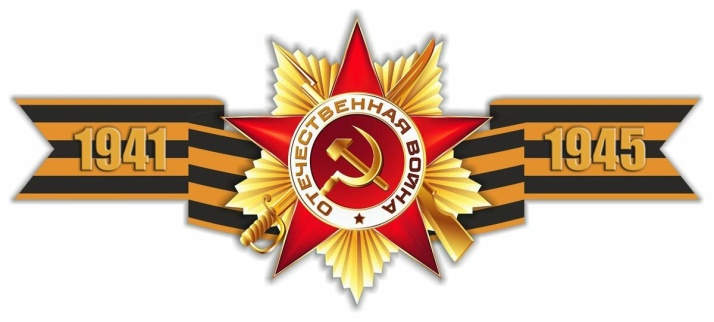                                                                                                                       Если мы войну забудем, вновь придет война»                                                                                                                                          Р. РождественскийЦель: формирование у детей почтительного отношения к национальным и культурным традициям нашего народа; Коррекционно - образовательные задачи:- систематизировать и обобщить знания детей о Великой Отечественной войне.- формировать навыки словообразования.Коррекционно - развивающие задачи:- развивать нравственные чувства сопереживания, благодарности, гордости, и уважения к прошлому своей Родины;- развивать умение детей, отвечать на вопросы воспитателя полным предложением, аргументировать свое мнение;- активизировать познавательную деятельность детей, Коррекционно - воспитательные задачи:- воспитывать у детей уважение к ветеранам Великой Отечественной войны, к труженикам тыла;- воспитывать позитивное отношение к ответам друг друга, способствовать развитию разговорной речи.Методы и приемы:- беседа;- наблюдение;- создание проблемной ситуации;- объяснительно - иллюстрационный метод;- игровой метод;- совместная деятельность воспитателя с детьми.Предварительная работа: - беседы о Великой Отечественной войне; чтение художественной литературы, просмотр мультфильмов «Солдатская сказка», «Жить».Вид детской деятельности, лежащей в основе организации образовательной ситуации:познавательно - исследовательская, игровая, коммуникативная, восприятие художественной литературы и фольклора, музыкальнаяЭтапы деятельностиСодержание деятельности воспитателяСодержание деятельности детейСодержание деятельности детейСодержание деятельности детейСпособыподдержкидетскойинициативы1 часть – вводнаяЦель: формирование позитивной мотивации на предстоящую деятельность; доброжелательных отношений, сплоченности детского коллектива.1 часть – вводнаяЦель: формирование позитивной мотивации на предстоящую деятельность; доброжелательных отношений, сплоченности детского коллектива.1 часть – вводнаяЦель: формирование позитивной мотивации на предстоящую деятельность; доброжелательных отношений, сплоченности детского коллектива.1 часть – вводнаяЦель: формирование позитивной мотивации на предстоящую деятельность; доброжелательных отношений, сплоченности детского коллектива.1 часть – вводнаяЦель: формирование позитивной мотивации на предстоящую деятельность; доброжелательных отношений, сплоченности детского коллектива.Создание образовательной ситуацииВоспитатель: Ребята, вы любите праздники? Как вы думаете, какой праздник самый веселый и волшебный?Воспитатель: А какой самый ласковый и нежный? (Подсказка: мы его празднуем в начале весны, поздравляем мам и бабушек.)Воспитатель: А какой самый торжественный? Какой праздник мы отмечаем в мае?Каждый год весь наш народ отмечает День Победы.Майский праздник – День ПобедыОтмечает вся страна.Надевают наши дедыБоевые ордена.Их с утра зовет дорогаНа торжественный парад.И задумчиво с порогаВслед им бабушки глядят.(Белозеров Т.)День Победы - это самый главный, самый торжественный праздник в нашей стране, праздник со слезами на глазах. Этот праздник, посвящен самой главной победе нашего народа. Победе в Великой Отечественной войне. В этот день и радость, и скорбь рядом. Скорбь и печаль – от воспоминаний о той страшной войне, когда погибли родные и близкие люди. А радость – о том, что смогли прогнать врага с нашей земли, что закончилась война и над нами светит мирное небо. Ребята, вы знаете, что такое война?Воспитатель: Ребята, вы любите праздники? Как вы думаете, какой праздник самый веселый и волшебный?Воспитатель: А какой самый ласковый и нежный? (Подсказка: мы его празднуем в начале весны, поздравляем мам и бабушек.)Воспитатель: А какой самый торжественный? Какой праздник мы отмечаем в мае?Каждый год весь наш народ отмечает День Победы.Майский праздник – День ПобедыОтмечает вся страна.Надевают наши дедыБоевые ордена.Их с утра зовет дорогаНа торжественный парад.И задумчиво с порогаВслед им бабушки глядят.(Белозеров Т.)День Победы - это самый главный, самый торжественный праздник в нашей стране, праздник со слезами на глазах. Этот праздник, посвящен самой главной победе нашего народа. Победе в Великой Отечественной войне. В этот день и радость, и скорбь рядом. Скорбь и печаль – от воспоминаний о той страшной войне, когда погибли родные и близкие люди. А радость – о том, что смогли прогнать врага с нашей земли, что закончилась война и над нами светит мирное небо. Ребята, вы знаете, что такое война?Воспитатель: Ребята, вы любите праздники? Как вы думаете, какой праздник самый веселый и волшебный?Воспитатель: А какой самый ласковый и нежный? (Подсказка: мы его празднуем в начале весны, поздравляем мам и бабушек.)Воспитатель: А какой самый торжественный? Какой праздник мы отмечаем в мае?Каждый год весь наш народ отмечает День Победы.Майский праздник – День ПобедыОтмечает вся страна.Надевают наши дедыБоевые ордена.Их с утра зовет дорогаНа торжественный парад.И задумчиво с порогаВслед им бабушки глядят.(Белозеров Т.)День Победы - это самый главный, самый торжественный праздник в нашей стране, праздник со слезами на глазах. Этот праздник, посвящен самой главной победе нашего народа. Победе в Великой Отечественной войне. В этот день и радость, и скорбь рядом. Скорбь и печаль – от воспоминаний о той страшной войне, когда погибли родные и близкие люди. А радость – о том, что смогли прогнать врага с нашей земли, что закончилась война и над нами светит мирное небо. Ребята, вы знаете, что такое война? Дети отвечают на вопросы, вспоминают яркие моменты каждого праздника. Дети: Новый год. День рождения. Потому, что на эти праздники дарят много подарков.Дети: самый ласковый и нежный праздник наших мам и бабушек8 Марта.Дети внимательно слушают, отвечают на вопросы. Рассуждают.Создавать разнообразные условия и ситуациипобуждающие детей к активному применению знанийМотивация детей на предстоящую деятельностьВам кажется, что это было давно. А ведь ваши прабабушки и прадедушки жили в то время, они были такими же маленькими, как вы. Ребята, а у вас есть бабушки и дедушки, которые воевали на этой войне?Вам кажется, что это было давно. А ведь ваши прабабушки и прадедушки жили в то время, они были такими же маленькими, как вы. Ребята, а у вас есть бабушки и дедушки, которые воевали на этой войне?Вам кажется, что это было давно. А ведь ваши прабабушки и прадедушки жили в то время, они были такими же маленькими, как вы. Ребята, а у вас есть бабушки и дедушки, которые воевали на этой войне?Дети, рассказывают о своих близких родственниках – ветеранах.Формулирование цели предстоящей деятельности и принятие ее детьмиСегодня мы с вами поговорим о том, как наши солдаты и все люди нашей большой страны защищали свою Родину и одержали Победу над врагом.Сегодня мы с вами поговорим о том, как наши солдаты и все люди нашей большой страны защищали свою Родину и одержали Победу над врагом.Сегодня мы с вами поговорим о том, как наши солдаты и все люди нашей большой страны защищали свою Родину и одержали Победу над врагом..2 часть - основнаяЦель: организация непосредственно образовательной деятельности детей под руководством воспитателя через эффективное использование разнообразных методов и приемов, способствующих активизации детской деятельности, развитию познавательных способностей и интересов воспитанников, включение их в различные виды деятельности (игровую, познавательную, коммуникативную, продуктивную, двигательную).2 часть - основнаяЦель: организация непосредственно образовательной деятельности детей под руководством воспитателя через эффективное использование разнообразных методов и приемов, способствующих активизации детской деятельности, развитию познавательных способностей и интересов воспитанников, включение их в различные виды деятельности (игровую, познавательную, коммуникативную, продуктивную, двигательную).2 часть - основнаяЦель: организация непосредственно образовательной деятельности детей под руководством воспитателя через эффективное использование разнообразных методов и приемов, способствующих активизации детской деятельности, развитию познавательных способностей и интересов воспитанников, включение их в различные виды деятельности (игровую, познавательную, коммуникативную, продуктивную, двигательную).2 часть - основнаяЦель: организация непосредственно образовательной деятельности детей под руководством воспитателя через эффективное использование разнообразных методов и приемов, способствующих активизации детской деятельности, развитию познавательных способностей и интересов воспитанников, включение их в различные виды деятельности (игровую, познавательную, коммуникативную, продуктивную, двигательную).2 часть - основнаяЦель: организация непосредственно образовательной деятельности детей под руководством воспитателя через эффективное использование разнообразных методов и приемов, способствующих активизации детской деятельности, развитию познавательных способностей и интересов воспитанников, включение их в различные виды деятельности (игровую, познавательную, коммуникативную, продуктивную, двигательную).Уточнение знаний детей в процессе деятельности, осуществляемой в тесном контакте с взрослымНе обошла страшная беда нашу страну. Был нанесен удар неведомой силы. Германские вожди, хотели завоевать нашу страну. Как вы думаете, зачем им нужна была наша страна?Наша страна такая красивая, огромная и богатая.Ранним утром 22 июня 1941 года Германия вероломно напала на нашу страну. (Звучит голос Левитана)Это нападение было неожиданным. В эти июньские дни ребята заканчивали школу. В школах проходили выпускные балы. Юноши и девушки в светлых, нарядных одеждах пели, танцевали, встречали рассвет. Они строили планы на будущее, мечтали о счастье и любви. Но война жестоко разрушила все эти планы.Послушайте стихотворение «Ночь перед войной». Бывшие ученики снимали школьную форму, надевали шинели и прямо со школьной скамьи шли на войну.Каждый день эшелоны, (так раньше называли вагоны), увозили бойцов на фронт. Весь народ поднялся на борьбу с врагом!Ребята, как вы думаете, почему эту жесткую войну назвали Великой Отечественной? Слово «великий» означает очень большой, громадный, огромный. В самом деле, война захватила огромную часть территории нашей страны, в ней участвовало очень много людей, она длилась долгих 4 года, а победа в ней потребовала от нашего народа громадного напряжения физических и духовных сил.Отечественной она называется потому, что это была справедливая война, направленная на защиту своего Отечества.Ребята, а как вы думаете, почему фашистская Германия выбрала именно это время года, для нападения на нашу страну?Летом длинные, теплые дни, а ночи светлые и короткие, нет ни слякоти, ни холодных осенних дождей, ни зимних снегов и морозов. Воевать летом легче, так думали Гитлер и его генералы. Они придумали план войны, по которому рассчитывали захватить нашу страну до наступления холодов. За один месяц захватить всю нашу страну.На завоевание столицы нашей Родины – Москвы, отводилось несколько дней. Гитлеровцы называли такую войну «молниеносной».Но они просчитались. Гитлер хотел захватить наш главный город, нашу столицу - Москву. Он хотел затопить ее водой, чтобы от Москвы ничего не осталось.20 октября в Москве было объявлено осадное положение. Из столицы стали вывозить детей, женщин, стариков. А жители, оставшиеся в городе, стали строить укрепления, рвы, заграждения вокруг Москвы.Между тем немцы бомбили город. От бомб возникали пожары. Москвичи дежурили на крышах домов, тушили зажигательные бомбы.Когда немецкие войска подошли к Москве, командовать армией, было поручено смелому и решительному полководцу Георгию Константиновичу Жукову. Ребята, кто такой полководец? Почему все должны его слушаться?Благодаря мужеству и отваге наших бойцов, в боях под Москвой фашисты получили мощный и неожиданный отпор.Динамическая пауза «Солдатики»Встали ровненько ребята - вы теперь у нас солдаты (дети стоят на месте, руки опущены вниз).Мы ремни поправили, плечи все расправили, (дети поправляют «ремешки»);Влево, вправо повернулись, на носочках потянулись (повороты влево, вправо). Зашагали дружно вместе, маршируем мы на месте (дети маршируют).В такт руками машем, только что не пляшем (выполняют движения руками)Взяли все под козырек подмигнули и молчок (берут под «козырек»).Отдохнули мы друзья, за работу нам пора (дети садятся на места).Ребята, перед вами иллюстрации военных. Все эти люди находятся на защите рубежей нашей Родины. Вам нужно правильно назвать профессию военного. Игровое упражнение «Кто защищает Родину». Цель: закрепление военных профессий (десантник, пехотинец, танкист, летчик, пограничник).На борьбу с врагом поднялась вся наша огромная страна! Мужчины и женщины, пожилые люди, и даже дети ковали победу в тылу и на передовой.Война принесла в каждый дом горе и слезы. С фронта стали приходить похоронки. Стон стоял на русской земле. Все сильные, молодые мужчины ушли на фронт защищать наше Отечество. В городах и селах остались старики, женщины и дети. Немало выпало испытаний на их долю. Они рыли окопы, вставали к станкам, гасили на крышах зажигательные бомбы. Тяжело было.На заводы пришли женщины – домохозяйки, пенсионеры, учащиеся старших классов, студенты, т.е. все те, кто не мог идти на фронт. Женщины, старики и дети делали снаряды, ремонтировали подбитые танки и самолеты.Наши солдаты храбро сражались за нашу Родину, проявляли героизм, не боялись врага. После тяжелого боя наши солдаты отдыхали у костра, ели, набирались сил, чтобы снова идти в бой.Как вы думаете, а что придавало силы солдатам? Конечно это письма из дома. Вот такой военный треугольник ждал каждый солдат, это была весточка из дома. (Воспитатель показывает фронтовое письмо, сложенный треугольник).Но и дома тоже ждали вестей с фронта, от своих близких. О чем же мог написать солдат? Давайте послушаем стихотворениеЕвгения Трутнева «Фронтовой треугольник». Не сразу удалось нашим солдатам прогнать врага. Ведь фашисты долго готовились к войне, у них уже было много оружия и техники. Четыре года воевал с врагами наш народ.Но, все-таки, 9 мая 1945 года война закончилась нашей победой.9 мая 1945 года в Москве прошел первый парад Победы. Тысячи людей с букетами цветов вышли на улицы. Люди смеялись, плакали, обнимались.Ужас и потери Великой Отечественной Войны объединили всех людей в борьбе против фашизма и поэтому радость победы в 1945 году, охватила не только Россию, но и весь мир. Это был праздник всего народа со слезами на глазах. Все радовались Победе и оплакивали погибших. Каждый год 9 мая люди торжественно отмечают эту дату. В нашей стране 9 мая является государственным праздником, в этот день люди не работают, а поздравляют ветеранов войны и тружеников тыла.Не обошла страшная беда нашу страну. Был нанесен удар неведомой силы. Германские вожди, хотели завоевать нашу страну. Как вы думаете, зачем им нужна была наша страна?Наша страна такая красивая, огромная и богатая.Ранним утром 22 июня 1941 года Германия вероломно напала на нашу страну. (Звучит голос Левитана)Это нападение было неожиданным. В эти июньские дни ребята заканчивали школу. В школах проходили выпускные балы. Юноши и девушки в светлых, нарядных одеждах пели, танцевали, встречали рассвет. Они строили планы на будущее, мечтали о счастье и любви. Но война жестоко разрушила все эти планы.Послушайте стихотворение «Ночь перед войной». Бывшие ученики снимали школьную форму, надевали шинели и прямо со школьной скамьи шли на войну.Каждый день эшелоны, (так раньше называли вагоны), увозили бойцов на фронт. Весь народ поднялся на борьбу с врагом!Ребята, как вы думаете, почему эту жесткую войну назвали Великой Отечественной? Слово «великий» означает очень большой, громадный, огромный. В самом деле, война захватила огромную часть территории нашей страны, в ней участвовало очень много людей, она длилась долгих 4 года, а победа в ней потребовала от нашего народа громадного напряжения физических и духовных сил.Отечественной она называется потому, что это была справедливая война, направленная на защиту своего Отечества.Ребята, а как вы думаете, почему фашистская Германия выбрала именно это время года, для нападения на нашу страну?Летом длинные, теплые дни, а ночи светлые и короткие, нет ни слякоти, ни холодных осенних дождей, ни зимних снегов и морозов. Воевать летом легче, так думали Гитлер и его генералы. Они придумали план войны, по которому рассчитывали захватить нашу страну до наступления холодов. За один месяц захватить всю нашу страну.На завоевание столицы нашей Родины – Москвы, отводилось несколько дней. Гитлеровцы называли такую войну «молниеносной».Но они просчитались. Гитлер хотел захватить наш главный город, нашу столицу - Москву. Он хотел затопить ее водой, чтобы от Москвы ничего не осталось.20 октября в Москве было объявлено осадное положение. Из столицы стали вывозить детей, женщин, стариков. А жители, оставшиеся в городе, стали строить укрепления, рвы, заграждения вокруг Москвы.Между тем немцы бомбили город. От бомб возникали пожары. Москвичи дежурили на крышах домов, тушили зажигательные бомбы.Когда немецкие войска подошли к Москве, командовать армией, было поручено смелому и решительному полководцу Георгию Константиновичу Жукову. Ребята, кто такой полководец? Почему все должны его слушаться?Благодаря мужеству и отваге наших бойцов, в боях под Москвой фашисты получили мощный и неожиданный отпор.Динамическая пауза «Солдатики»Встали ровненько ребята - вы теперь у нас солдаты (дети стоят на месте, руки опущены вниз).Мы ремни поправили, плечи все расправили, (дети поправляют «ремешки»);Влево, вправо повернулись, на носочках потянулись (повороты влево, вправо). Зашагали дружно вместе, маршируем мы на месте (дети маршируют).В такт руками машем, только что не пляшем (выполняют движения руками)Взяли все под козырек подмигнули и молчок (берут под «козырек»).Отдохнули мы друзья, за работу нам пора (дети садятся на места).Ребята, перед вами иллюстрации военных. Все эти люди находятся на защите рубежей нашей Родины. Вам нужно правильно назвать профессию военного. Игровое упражнение «Кто защищает Родину». Цель: закрепление военных профессий (десантник, пехотинец, танкист, летчик, пограничник).На борьбу с врагом поднялась вся наша огромная страна! Мужчины и женщины, пожилые люди, и даже дети ковали победу в тылу и на передовой.Война принесла в каждый дом горе и слезы. С фронта стали приходить похоронки. Стон стоял на русской земле. Все сильные, молодые мужчины ушли на фронт защищать наше Отечество. В городах и селах остались старики, женщины и дети. Немало выпало испытаний на их долю. Они рыли окопы, вставали к станкам, гасили на крышах зажигательные бомбы. Тяжело было.На заводы пришли женщины – домохозяйки, пенсионеры, учащиеся старших классов, студенты, т.е. все те, кто не мог идти на фронт. Женщины, старики и дети делали снаряды, ремонтировали подбитые танки и самолеты.Наши солдаты храбро сражались за нашу Родину, проявляли героизм, не боялись врага. После тяжелого боя наши солдаты отдыхали у костра, ели, набирались сил, чтобы снова идти в бой.Как вы думаете, а что придавало силы солдатам? Конечно это письма из дома. Вот такой военный треугольник ждал каждый солдат, это была весточка из дома. (Воспитатель показывает фронтовое письмо, сложенный треугольник).Но и дома тоже ждали вестей с фронта, от своих близких. О чем же мог написать солдат? Давайте послушаем стихотворениеЕвгения Трутнева «Фронтовой треугольник». Не сразу удалось нашим солдатам прогнать врага. Ведь фашисты долго готовились к войне, у них уже было много оружия и техники. Четыре года воевал с врагами наш народ.Но, все-таки, 9 мая 1945 года война закончилась нашей победой.9 мая 1945 года в Москве прошел первый парад Победы. Тысячи людей с букетами цветов вышли на улицы. Люди смеялись, плакали, обнимались.Ужас и потери Великой Отечественной Войны объединили всех людей в борьбе против фашизма и поэтому радость победы в 1945 году, охватила не только Россию, но и весь мир. Это был праздник всего народа со слезами на глазах. Все радовались Победе и оплакивали погибших. Каждый год 9 мая люди торжественно отмечают эту дату. В нашей стране 9 мая является государственным праздником, в этот день люди не работают, а поздравляют ветеранов войны и тружеников тыла.Дети внимательно слушают, эмоционально реагирую на рассказ воспитателя. Высказывают свои предположения о нашей Родине, рассказывают, какой они представляют свою страну.Торжественно слушают голос диктора, объявившего о начале Великой Отечественной войны.Миша и Кирилл читают стихотворение «Ночь перед войной».Раскрыты были окна школы,Сирень цвела,Звенел над садом смех веселый,Светлела мгла.Уже порозовели далиИ гладь реки, и радостно рассвет встречалиВыпускники.Улыбки, светлые одежды,Кругом цветы.Прекрасны юности надежды - Любовь, мечты,Казалось, что волною льетсяБал выпускной,Но кто мог знать,Что мир взорветсяВ ту ночь войной…Дети, высказывают свои предположения. Вспоминают особенности времени года.Внимательно рассматривают иллюстрацию – портрет Г.Жукова, высказывают свое мнение о полководце. Ребята, думают, высказывают свои предположения.Выполняют упражнения в соответствии с текстом. Развивают двигательную активность, мелкую моторику.Дети внимательно рассматривают иллюстрации с изображением людей в военной форме. Отбирают картинку, и называют военную профессию. Дети читают стихотворение Евгения Трутнева «Фронтовой треугольник»Дорогие мои родные!Ночь. Дрожит огонек свечи.Вспоминаю уже не впервые.Как вы спите на теплой печи.В нашей маленькой теплой избушке.Что в глухих затерялась лесах,Вспоминаю я поле, речушку,Вновь и вновь вспоминаю васМои братья и сестра родные!Завтра снова я в бой идуЗа Отчизну свою, за Россию.Что попала в лихую беду.Соберу свое мужество силуСтану недругов наших громить,Чтобы вам ничего не грозило,Чтоб могли, вы учится и жить.Дети внимательно слушают, эмоционально реагирую на рассказ воспитателя. Высказывают свои предположения о нашей Родине, рассказывают, какой они представляют свою страну.Торжественно слушают голос диктора, объявившего о начале Великой Отечественной войны.Миша и Кирилл читают стихотворение «Ночь перед войной».Раскрыты были окна школы,Сирень цвела,Звенел над садом смех веселый,Светлела мгла.Уже порозовели далиИ гладь реки, и радостно рассвет встречалиВыпускники.Улыбки, светлые одежды,Кругом цветы.Прекрасны юности надежды - Любовь, мечты,Казалось, что волною льетсяБал выпускной,Но кто мог знать,Что мир взорветсяВ ту ночь войной…Дети, высказывают свои предположения. Вспоминают особенности времени года.Внимательно рассматривают иллюстрацию – портрет Г.Жукова, высказывают свое мнение о полководце. Ребята, думают, высказывают свои предположения.Выполняют упражнения в соответствии с текстом. Развивают двигательную активность, мелкую моторику.Дети внимательно рассматривают иллюстрации с изображением людей в военной форме. Отбирают картинку, и называют военную профессию. Дети читают стихотворение Евгения Трутнева «Фронтовой треугольник»Дорогие мои родные!Ночь. Дрожит огонек свечи.Вспоминаю уже не впервые.Как вы спите на теплой печи.В нашей маленькой теплой избушке.Что в глухих затерялась лесах,Вспоминаю я поле, речушку,Вновь и вновь вспоминаю васМои братья и сестра родные!Завтра снова я в бой идуЗа Отчизну свою, за Россию.Что попала в лихую беду.Соберу свое мужество силуСтану недругов наших громить,Чтобы вам ничего не грозило,Чтоб могли, вы учится и жить.Создать ситуации, позволяющие ребенку реализовать свою компетентность, обретая уважение и признание взрослых и сверстниковЗаключительная часть.Цель: осуществление обратной связи, выявление удовлетворенности  и заинтересованности детей непосредственно образовательной деятельностью, выявление знаний и представлений детей по теме деятельности; выявление уровня самооценки детей.Заключительная часть.Цель: осуществление обратной связи, выявление удовлетворенности  и заинтересованности детей непосредственно образовательной деятельностью, выявление знаний и представлений детей по теме деятельности; выявление уровня самооценки детей.Заключительная часть.Цель: осуществление обратной связи, выявление удовлетворенности  и заинтересованности детей непосредственно образовательной деятельностью, выявление знаний и представлений детей по теме деятельности; выявление уровня самооценки детей.Заключительная часть.Цель: осуществление обратной связи, выявление удовлетворенности  и заинтересованности детей непосредственно образовательной деятельностью, выявление знаний и представлений детей по теме деятельности; выявление уровня самооценки детей.Заключительная часть.Цель: осуществление обратной связи, выявление удовлетворенности  и заинтересованности детей непосредственно образовательной деятельностью, выявление знаний и представлений детей по теме деятельности; выявление уровня самооценки детей.Подведение итогов, деятельности. Педагогическая оценка результатов деятельности детейВ этом году исполняется 75 лет со дня Великой Победы. Живых участников войны и тружеников тыла, остается все меньше и меньше. Каждый год, в День Победы они надевают все свои военные награды, собираются вместе, чтобы вспомнить военные годы. Мы всегда будем благодарны им, за то, что они победили в жестокой схватке с врагом, отстояли для нас родную землю и мирную жизнь.Дети внимательно слушают. Рассказывают о том, как этот праздник проходит у них в семье. Кого из ветеранов они знают. Делятся своими впечатлениями об увиденном салюте.Дети внимательно слушают. Рассказывают о том, как этот праздник проходит у них в семье. Кого из ветеранов они знают. Делятся своими впечатлениями об увиденном салюте.Дети внимательно слушают. Рассказывают о том, как этот праздник проходит у них в семье. Кого из ветеранов они знают. Делятся своими впечатлениями об увиденном салюте.Вводить адекватную оценкурезультата деятельности ребенка с одновременным признанием его усилий и указанием возможных путейПлавный вывод детей из непосредственно образовательной деятельности в  самостоятельную деятельностьЗвучит песня День Победы.Ребята, предлагаю вам рассмотреть и примерить, костюмы военных. Слушают песню, подпевают. Дети рассматривают костюмы военных. Договариваются друг с другом о примерке. Организуют сюжетно – ролевую игру «На границе».Слушают песню, подпевают. Дети рассматривают костюмы военных. Договариваются друг с другом о примерке. Организуют сюжетно – ролевую игру «На границе».Слушают песню, подпевают. Дети рассматривают костюмы военных. Договариваются друг с другом о примерке. Организуют сюжетно – ролевую игру «На границе».